АКТ В АКТУАЛЬНОЙ РЕДАКЦИИ(в редакции постановлений от 17.11.2017 № 277-п, от 06.04.2018 № 54-п, от 06.04.2020 № 51-п)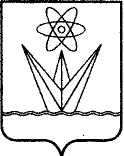 АДМИНИСТРАЦИЯ ЗАКРЫТОГО АДМИНИСТРАТИВНО – ТЕРРИТОРИАЛЬНОГО ОБРАЗОВАНИЯ ГОРОДА  ЗЕЛЕНОГОРСКА КРАСНОЯРСКОГО КРАЯП О С Т А Н О В Л Е Н И Е06.11.2015                                          г. Зеленогорск                                     275-пОб утверждении Порядка формирования и реализации муниципальных программВ соответствии со статьей 179 Бюджетного кодекса Российской Федерации, руководствуясь Уставом города Зеленогорска,ПОСТАНОВЛЯЮ:Утвердить Порядок формирования и реализации муниципальных программ согласно приложению к настоящему постановлению.Признать утратившими силу с 01.01.2016 следующие постановления Администрации ЗАТО г. Зеленогорска:- от 18.09.2013 № 379-п «Об утверждении Порядка принятия решений о разработке муниципальных программ, их формировании и реализации»;- от 02.02.2015 № 10-п «О внесении изменений в постановление Администрации ЗАТО г. Зеленогорска «Об утверждении Порядка принятия решений о разработке муниципальных программ, их формировании и реализации».3.	Настоящее постановление вступает в силу в день, следующий за днем его опубликования в газете «Панорама», и применяется к правоотношениям, возникающим при составлении и исполнении местного бюджета, начиная с местного бюджета на 2016 год и плановый период 2017-2018 годов.4.	Контроль за выполнением настоящего постановления возложить на заместителей Главы ЗАТО г. Зеленогорска по курируемым направлениям.Глава Администрации ЗАТО г. Зеленогорска							А.Я. ЭйдемиллерПриложение к постановлению Администрации ЗАТО г. Зеленогорска от  06.11.2015  №  275-пПорядок  формирования и реализации муниципальных программОбщие положенияПорядок формирования и реализации муниципальных программ (далее - Порядок) устанавливает процедуру принятия решений о разработке муниципальных программ, порядок их формирования и утверждения, механизм реализации и контроля за их выполнением.Для целей Порядка используются следующие понятия:-	муниципальная программа (далее - программа) - документ стратегического планирования, содержащий комплекс планируемых мероприятий, взаимоувязанных по задачам, срокам осуществления, исполнителям и ресурсам, обеспечивающих наиболее эффективное достижение целей и решение задач социально-экономического развития города;-	подпрограмма программы (далее - подпрограмма) - комплекс взаимоувязанных по целям, срокам, ресурсам мероприятий, выделенный исходя из масштаба и сложности задач, решаемых в рамках программы;-	мероприятие подпрограммы - комплекс мер (проектов, действий), характеризуемый значимым вкладом в достижение определенной задачи подпрограммы;-	отдельное мероприятие программы - взаимоувязанное по целям, срокам и ресурсам действие, не включаемое в подпрограмму, выделенное исходя из масштаба и сложности задач, решаемых в рамках программы;-	ответственный исполнитель программы - Администрация ЗАТО              г. Зеленогорска (далее – Администрация), структурное подразделение Администрации, муниципальное учреждение, определенные в качестве ответственного исполнителя программы в соответствии с Перечнем муниципальных программ города Зеленогорска, утвержденным постановлением Администрации ЗАТО г. Зеленогорска (далее – перечень программ), и осуществляющие разработку программы, текущее управление реализацией программы, реализацию подпрограмм и отдельных мероприятий программы, обеспечивающие координацию деятельности соисполнителей программы в ходе ее реализации;-	соисполнитель программы - Администрация, структурное подразделение Администрации, муниципальное учреждение, являющиеся ответственными за разработку и реализацию подпрограммы (подпрограмм) и (или) участвующие в реализации одного или нескольких отдельных мероприятий программы, обеспечивающие координацию деятельности исполнителей мероприятий подпрограммы и (или) отдельных мероприятий программы;-	исполнитель подпрограммы (далее - исполнитель) - Администрация, структурное подразделение Администрации, муниципальное учреждение, непосредственно участвующие в реализации программных мероприятий;-	цель программы - прогнозируемое состояние в соответствующей сфере социально-экономического развития города, которое планируется достичь посредством реализации программы;-	задача программы - результат реализации совокупности взаимосвязанных мероприятий, направленных на достижение поставленной цели;-	решение задачи программы - выполнение комплекса мероприятий, которые должны быть проведены в определенный период времени и реализация которых способствует достижению цели программы;-	целевые показатели и показатели результативности программы - количественно (качественно) выраженные характеристики достижения цели и задач муниципальной программы;-	конечный результат реализации программы – выраженный в количественно измеримом показателе результат достижения цели программы, задач программы, характеризующий общественно значимый результат деятельности и полученные социальные эффекты;-	мониторинг реализации программы - процесс наблюдения за реализацией основных параметров программы;-	оценка эффективности реализации программы - оценка уровня достижения установленных значений целевых показателей, показателей результативности программы, а также конечных результатов ее реализации и эффективности использования бюджетных ассигнований, направленных на реализацию программы.Иные понятия и термины, используемые в Порядке, применяются в тех же значениях, что и в нормативных правовых актах Российской Федерации, Красноярского края и муниципальных правовых актах города Зеленогорска.1.3.	Программа включает в себя подпрограммы и отдельные мероприятия программы.1.4.	Программы разрабатываются на срок не менее чем три года.Принятие решений о разработке программПредложения о разработке программ, предлагаемых к реализации с очередного финансового года (далее – предложения), должны соответствовать следующим критериям:	-	соответствие приоритетам социально-экономического развития города;	-	соответствие расходным обязательствам города Зеленогорска;-	городская значимость проблемы;-	направленность на реформирование соответствующей сферы, достижение качественно нового уровня развития. 2.2.	Предложения должны содержать обоснования включения программы в перечень программ, предлагаемых к реализации с очередного финансового года, и включать в себя:-	наименование программы;	-	сведения о предполагаемых ответственном исполнителе, соисполнителях и исполнителях программы;-	описание сферы деятельности реализации программы и обоснование необходимости ее разработки;-	формулировку целей и задач программы;-	оценку предполагаемого объема бюджетных ассигнований на финансовое обеспечение реализации программы и предложения о его источниках;-	прогноз конечных результатов реализации программы.2.3.	Предложения направляются Администрацией, структурными подразделениями Администрации, муниципальными учреждениями, на которые возложено регулирование и координация деятельности в соответствующей сфере муниципального управления, для рассмотрения в рабочую группу по формированию и реализации муниципальных программ города Зеленогорска (далее – рабочая группа) в срок до 1 июля текущего года.Состав и порядок работы рабочей группы утверждаются распоряжением Администрации ЗАТО г. Зеленогорска.2.4.	По результатам рассмотрения предложений рабочей группой Финансовое управление Администрации ЗАТО г.Зеленогорска (далее – Финансовое управление) формирует перечень программ, предлагаемых к реализации с очередного финансового года, по форме согласно приложению № 1 к Порядку.Перечень программ утверждается постановлением Администрации ЗАТО г. Зеленогорска в срок до 1 сентября текущего года и является основанием для разработки проектов программ.Внесение изменений в перечень программ в течение текущего года допускается в случаях изменения наименования программы и (или) ответственного исполнителя программы.Разработка и утверждение программРазработка проекта программы производится ответственным исполнителем программы совместно с соисполнителями программы в соответствии с макетом программы согласно приложению № 2 к Порядку.В проекте программы подлежат отражению основные положения прогноза социально-экономического развития города Зеленогорска на очередной финансовый год и плановый период.К проекту программы прилагаются пояснительная записка и финансово-экономическое обоснование. В случае приведения программы в соответствие с утвержденным решением о местном бюджете или принятыми изменениями в решение о местном бюджете финансово-экономическое обоснование к проекту программы не прилагается. Программы, предлагаемые к реализации с очередного финансового года, или изменения в программы при планировании местного бюджета на очередной финансовый год и на плановый период представляются ответственными исполнителями программ на утверждение в Администрацию в срок до 1 октября текущего года и подлежат утверждению постановлением Администрации ЗАТО г. Зеленогорска в срок до 31 декабря текущего года.Объем бюджетных ассигнований на финансовое обеспечение реализации программ утверждается решением Совета депутатов ЗАТО               г. Зеленогорска о местном бюджете на очередной финансовый год и плановый период по соответствующей каждой программе целевой статье расходов бюджета.4. Управление и контроль реализации программы4.1.	Текущее управление реализацией программы осуществляется ответственным исполнителем программы.4.2.		Ответственный исполнитель программы:-	организует реализацию программы и внесение изменений в нее, несет ответственность за достижение значений целевых показателей и показателей результативности программы, а также конечных результатов ее реализации;-	осуществляет непосредственный контроль посредством мониторинга и анализа реализации мероприятий подпрограмм и отдельных мероприятий программы;	-	формирует отчеты о реализации программы и представляет их в Финансовое управление;-	производит оценку эффективности реализации муниципальной программы.4.3.	Соисполнитель программы:-	организует реализацию подпрограммы и (или) отдельных мероприятий программы, представляет ответственному исполнителю предложения по корректировке программы, несет ответственность за достижение значений показателей результативности программы, а также конечных результатов ее реализации в части своей компетенции;-	осуществляет непосредственный контроль посредством мониторинга и анализа реализации мероприятий подпрограмм и отдельных мероприятий программы;-	формирует отчеты о реализации мероприятий подпрограммы и отдельных мероприятий программы и направляет их ответственному исполнителю программы.4.4.	Реализация мероприятий подпрограмм и отдельных мероприятий программы осуществляется посредством закупок товаров, работ, услуг для обеспечения муниципальных нужд, предоставления субсидий муниципальным бюджетным и автономным учреждениям, субсидий иным юридическим лицам, бюджетных ассигнований на капитальные вложения и в иных формах в соответствии с бюджетным законодательством. 4.5.	В процессе реализации программы могут изменяться перечни и состав мероприятий, сроки их реализации, объемы бюджетных ассигнований на реализацию мероприятий программы.4.6.	В ходе исполнения местного бюджета показатели финансового обеспечения реализации программы, утвержденные в составе программы, могут отличаться от показателей финансового обеспечения реализации программы в сводной бюджетной росписи в пределах и по основаниям, которые предусмотрены бюджетным законодательством Российской Федерации для внесения изменений в сводную бюджетную роспись местного бюджета.4.7.	Программы подлежат приведению в соответствие с решением о местном бюджете города Зеленогорска на очередной финансовый год и на плановый период в сроки, установленные бюджетным законодательством. 4.8.	Для обеспечения мониторинга и анализа реализации программы ответственный исполнитель программы организует формирование и представление в Финансовое управление отчетности о реализации программы ежеквартально не позднее 15-го числа второго месяца, следующего за отчетным кварталом, и ежегодно до 1 марта года, следующего за отчетным годом.Соисполнители программы по запросу ответственного исполнителя программы представляют информацию о реализации подпрограмм и отдельных мероприятий программы, реализуемых соисполнителем, в сроки и по форме, установленной ответственным исполнителем программы. 4.9.	Ежеквартальный отчет о реализации программы формируется по формам согласно приложениям № 3-6 к Порядку.4.10.	 Годовой отчет о реализации программы (далее – годовой отчет) помимо форм, указанных в пункте 4.9 Порядка, должен содержать пояснительную записку о результатах реализации программы. При описании результатов реализации программы, достигнутых за отчетный год, следует привести:-	информацию о запланированных и достигнутых в отчетном году основных результатах и их влиянии на важнейшие качественные и количественные характеристики состояния соответствующей сферы социально-экономического развития города;-	сведения о достижении значений показателей программы в разрезе подпрограмм и отдельных мероприятий программы с обоснованием отклонений по показателям, плановые значения по которым не достигнуты;-	запланированные, но недостигнутые результаты;-	анализ факторов, повлиявших на ход реализации программы;-	информацию о планируемых значениях и фактически достигнутых значениях сводных показателей муниципальных заданий;-	результаты использования бюджетных ассигнований на реализацию мероприятий программы, в том числе сопоставление показателей затрат и результатов при реализации программы, а также анализа результативности бюджетных расходов и обоснования мер по ее повышению.4.11. 	Годовой отчет подлежит согласованию с соисполнителями программы и заместителями главы Администрации по курируемым направлениям. В случае если ответственным исполнителем программы является муниципальное учреждение, годовой отчет подлежит согласованию с главным распорядителем средств местного бюджета, в ведении которого находится данное муниципальное учреждение. 4.12. 	Годовой отчет подлежит размещению Финансовым управлением в срок до 1 мая года, следующего за отчетным, на официальном сайте Администрации в информационно-телекоммуникационной сети «Интернет».4.13. 	По запросам Финансового управления ответственным исполнителем программы и соисполнителями программы представляется информация о реализации программы.Исполнитель:Финансовое управлениеАдминистрации ЗАТО г.Зеленогорска_____________ Н.Г. МалышеваПриложение № 1к Порядку формирования и реализации муниципальных программПереченьмуниципальных программ города ЗеленогорскаПриложение № 2к Порядку формирования и реализациимуниципальных программМакет муниципальной программыПАСПОРТмуниципальной программыОсновные разделы программы <*>Характеристика текущего состояния соответствующей сферысоциально-экономического развития города Зеленогорска,цели, задачи и сроки реализации программыВ разделе отражается анализ текущего (действительного) состояния соответствующей сферы социально-экономического развития города, а также осуществляется выявление потенциала развития и существующих ограничений в соответствующей сфере. На основании анализа осуществляется постановка целей и задач, решение которых обеспечивает достижение целей, а также отражается прогноз конечных результатов программы, характеризующих целевое состояние (изменение состояния) уровня и качества жизни населения, социальной сферы, экономики, степени реализации других общественно значимых интересов и потребностей в соответствующей сфере на территории города.Перечень целевых показателей и показателейрезультативности программыЦелевые показатели и показатели результативности программы должны характеризовать ход ее реализации, решение задач и достижение целей программы, а также:-	отражать специфику развития конкретной сфере (области), проблем и задач, на решение которых направлена реализация программы;-	иметь количественное значение;-	непосредственно зависеть от решения задач и реализации программы;-	быть достоверными (способ сбора и обработки исходной информации должен допускать возможность проверки точности полученных данных в процессе независимого мониторинга и оценки);-	поступать со строго определенной периодичностью.Перечень целевых показателей и показателей результативности с расшифровкой плановых значений по годам реализации оформляется согласно приложению № 1 к макету программы.Ресурсное обеспечение программыВ разделе отражается информация о расходах местного бюджета на реализацию программы, оформленная в виде приложений к программе, в том числе:-	информация о распределении планируемых объемов финансирования по подпрограммам, отдельным мероприятиям программы согласно приложению № 2 к макету программы; -	информация о распределение планируемых объемов финансирования программы по источникам финансирования согласно приложению № 3 к макету программы;-	прогноз сводных показателей муниципальных заданий - в случае оказания муниципальными учреждениями муниципальных услуг (выполнения работ) (прогноз сводных показателей муниципальных заданий представляется по муниципальным учреждениям, в отношении которых ответственный исполнитель (соисполнитель) программы осуществляет функции и полномочия учредителя) согласно приложению № 4 к макету программы;-	перечень объектов недвижимого имущества, подлежащих строительству, реконструкции, техническому перевооружению или приобретению, включенных в программу, согласно приложению № 5 к макету программы.Механизм реализации мероприятий программыВ разделе производится описание механизма реализации отдельных мероприятий программы (при наличии).Подпрограммы программыПодпрограммы оформляются в виде отдельных приложений к программе в соответствии с макетом подпрограммы согласно приложению № 6 к макету программы.____________________________________________________________________<*> При описании основных разделов программы структура текста состоит из пунктов, пронумерованных арабскими цифрами (например, в разделе 1 – пункты 1.1, 1.2 и т.д.).Приложение № 1к макету программыПеречень целевых показателей и показателей результативностимуниципальной программы ________________________________________________________________________________(наименование муниципальной программы)Приложение № 2к макету программыИнформация о распределении планируемых объемов финансирования по подпрограммам, отдельным мероприятиям муниципальной программы______________________________________________________________                                                       (наименование муниципальной программы)                                                                                            Приложение № 3                                                                                                                                                                        к макету программы                                                       Информация о распределении планируемых объемов финансирования муниципальной программы __________________________________________________________________ по источникам финансирования                                                       (наименование муниципальной программы)                                                                                           Приложение № 4                                                                                                                                                                        к макету программыПрогноз сводных показателей муниципальных заданий муниципальной программы __________________________________________________________________(наименование муниципальной программы)Приложение № 5к макету программыПеречень объектов недвижимого имущества, подлежащих строительству, реконструкции, техническому перевооружению или приобретению, включенных в  муниципальную программу _____________________________________________________________                                                  (наименование муниципальной программы)--------------------------------<*> Указываются наименование объекта согласно разработанной проектной документации (заданию на разработку проектной документации) либо основные характеристики объекта недвижимого имущества, планируемого к приобретению.<**> В качестве заказчика выступают структурные подразделения Администрации, муниципальные казенные учреждения, являющиеся получателями средств местного бюджета и самостоятельно осуществляющие бюджетные инвестиции в объекты, находящиеся в муниципальной собственности г. Зеленогорска, либо муниципальные бюджетные и автономные учреждения, муниципальные унитарные предприятия, которым Администрация в лице главных распорядителей средств местного бюджета на безвозмездной основе на основании соглашений передала полномочия муниципального заказчика по заключению и исполнению от имени муниципального образования г. Зеленогорск муниципальных контрактов при осуществлении бюджетных инвестиций в объекты, находящиеся в муниципальной собственности г. Зеленогорска, а также являющиеся получателями субсидии из местного бюджета на осуществление капитальных вложений в объекты капитального строительства или приобретение объектов недвижимого имущества в муниципальную собственность г. Зеленогорска.<***> Срок строительства (реконструкции, технического перевооружения) объекта и ввода его в эксплуатацию либо срок приобретения объекта.<****> При разработке проектной документации ориентировочно.Приложение № 6к макету программыПаспортподпрограммы муниципальной программыОсновные разделы подпрограммыПостановка общегородской проблемы и обоснование необходимости разработки подпрограммыПри постановке общегородской проблемы и обосновании необходимости разработки подпрограммы отражаются:- объективные показатели, характеризующие положение дел;- тенденции развития ситуации и возможные последствия;- анализ причин возникновения проблемы, правовое обоснование необходимости разработки подпрограммы;- перечень и характеристика решаемых задач;- промежуточные и конечные социально-экономические результаты решения проблемы.2. Цель, задачи, этапы, сроки выполненияи показатели результативностиРаздел содержит:- цель и задачи подпрограммы;- обоснование выбора мероприятий подпрограммы;- функции исполнителя подпрограммы в области реализации мероприятий;- достижимость и измеримость поставленной цели с указанием прогнозируемых значений показателей результативности на весь период действия подпрограммы по годам реализации;- при наличии этапов реализации подпрограммы указываются действия и результаты, достигаемые по истечении каждого этапа.3. Механизм реализации подпрограммыМеханизм реализации подпрограммы предусматривает:- описание организационных, экономических и правовых механизмов, необходимых для эффективной реализации подпрограммы;- последовательность выполнения мероприятий подпрограммы, их взаимоувязанность;- критерии выбора исполнителей;- критерии выбора получателей муниципальных услуг.Управление и контроль реализации подпрограммыУправление и контроль реализации подпрограммы предусматривает:- порядок осуществления текущего контроля реализации подпрограммы;- определение сроков и ответственных за подготовку и представление отчетных данных.Оценка социально-экономической эффективности подпрограммыВ разделе дается оценка социально-экономической эффективности от реализации подпрограммы, а также экологических последствий от реализации подпрограммы (для подпрограмм, реализация которых влечет экологические последствия), в том числе:- планируемое изменение показателей, характеризующих уровень развития соответствующей сферы, качества жизни населения;- изменение состояния окружающей среды (для подпрограмм, содержащих мероприятия, направленные на изменение состояния окружающей среды);- увеличение доходов, экономический эффект от реализации мероприятий подпрограммы.6. Система мероприятий подпрограммы Система мероприятий подпрограммы включает в себя перечень мероприятий подпрограммы с указанием объемов средств на их реализацию и ожидаемых результатов с разбивкой по годам. Перечень мероприятий подпрограммы оформляется в соответствии с приложением № 1 к макету подпрограммы муниципальной программы.Приложение № 1 к макету подпрограммы муниципальной программы Перечень мероприятий подпрограммы с указанием объемов средств на их реализацию и ожидаемых результатов _____________________________________________________________________________________________(наименование подпрограммы)Исполнитель:Финансовое управление Администрации ЗАТО г.ЗеленогорскаКазимирова Ю. Ю._____________ (подпись)№ п/пНаименование муниципальной программыОтветственный исполнитель муниципальной программы1.Наименование муниципальной программы2.Основания для разработки муниципальной программы3.Ответственный исполнитель муниципальной программы4.Соисполнители муниципальной программы5.Перечень подпрограмм и отдельных мероприятий муниципальной программы (при наличии)Деление муниципальной программы на подпрограммы осуществляется исходя из масштабности и сложности решаемых в рамках программы задач.Мероприятия одной подпрограммы не должны дублировать мероприятия другой подпрограммы.Перечень мероприятий подпрограммы должен быть необходимым и достаточным для достижения целей и решения задач подпрограммы.Расходы, не вошедшие в подпрограммы, оформляются в отдельные мероприятия муниципальной программы6.Цели муниципальной программы7.Задачи муниципальной программы8.Этапы и сроки реализации муниципальной программы9.Перечень целевых показателей и показателей результативности муниципальной программы10.Ресурсное обеспечение муниципальной программыУказывается общий объем бюджетных ассигнований на реализацию муниципальной программы, в том числе с разбивкой по годам реализации муниципальной программы и источникам финансирования№  
п/пНаименование цели,    
задач,   
целевых показателей, показателей результативности Единица
измеренияИсточник 
информацииОтчетный финансовый годТекущий финансовый годОчередной финансовый годПервый год планового периодаВторой год планового периода1.    Наименование цели      1.1.Наименование целевого     
показателя1.2.Наименование целевого     
показателя2.  Наименование задачи   2.1.Наименование подпрограммы2.1.1.(показатели результативности)2.1.2....         3.  Наименование задачи   3.1.Наименование подпрограммы3.1.1.(показатели результативности)3.1.2.…4.Наименование отдельного мероприятия программы4.1.(показатели результативности)…и т.д. по   
целям, задачам и мероприятиям    № п/пСтатус (муниципальная программа, подпрограмма, отдельное мероприятие программы)Наименование  программы, подпрограммы,отдельного мероприятия программыНаименование главного распорядителя средств местного бюджета (ГРБС)Код бюджетной классификации Код бюджетной классификации Код бюджетной классификации Код бюджетной классификации планируемые объемы финансирования 
(тыс. руб.)планируемые объемы финансирования 
(тыс. руб.)планируемые объемы финансирования 
(тыс. руб.)планируемые объемы финансирования 
(тыс. руб.)№ п/пСтатус (муниципальная программа, подпрограмма, отдельное мероприятие программы)Наименование  программы, подпрограммы,отдельного мероприятия программыНаименование главного распорядителя средств местного бюджета (ГРБС)ГРБСРз
ПрЦСРВРочередной финансовый годпервый год плано-вого периодавторой год плано-вого периодаИтого на период1.Муниципальная программавсего расходные обязательства по программеХХХМуниципальная программав том числе по ГРБС:ХХХХХ Х Х ХМуниципальная программаХХХМуниципальная программаХХХ1.1.Подпрограммавсего расходные обязательства по подпрограммеХХХ1.1.Подпрограммав том числе по ГРБС:ХХХХХ Х Х Х1.1.ПодпрограммаХХХ1.1.ПодпрограммаХХХ1.2.Подпрограммавсего расходные обязательства по подпрограммеХХХ1.2.Подпрограммав том числе по ГРБС:ХХХХХ Х Х Х1.2.ПодпрограммаХХХ1.2.ПодпрограммаХХХ1.3.Отдельное мероприятие программывсего расходные обязательства ХХХОтдельное мероприятие программыв том числе по ГРБС:ХХХХХ Х Х ХОтдельное мероприятие программыОтдельное мероприятие программы1.4.Отдельное мероприятие программы всего расходные обязательства ХХХОтдельное мероприятие программы в том числе по ГРБС:ХХХХХ Х Х ХОтдельное мероприятие программы Отдельное мероприятие программы …№ п/пСтатус(программа, подпрограмма,отдельные мероприятия программы)Наименование муниципальной программы, подпрограммы программы, отдельного мероприятия программыИсточник финансирования планируемые объемы финансирования
(тыс. руб.)планируемые объемы финансирования
(тыс. руб.)планируемые объемы финансирования
(тыс. руб.)планируемые объемы финансирования
(тыс. руб.)№ п/пСтатус(программа, подпрограмма,отдельные мероприятия программы)Наименование муниципальной программы, подпрограммы программы, отдельного мероприятия программыИсточник финансирования очередной финансовый годпервый год планового периодавторой год планового периодаИтого на период1.Муниципальная программаВсего     Муниципальная программав том числе:              ХХ Х Х Муниципальная программафедеральный бюджет Муниципальная программакраевой бюджет           Муниципальная программаместный бюджет    Муниципальная программавнебюджетные  источники   1.1.Подпрограмма Всего   Подпрограмма в том числе:             ХХХХПодпрограмма федеральный бюджет  Подпрограмма краевой бюджет           Подпрограмма местный бюджет   Подпрограмма внебюджетные  источники                 1.2.ПодпрограммаВсего   1.2.Подпрограммав том числе:             ХХХХ1.2.Подпрограммафедеральный бюджет  1.2.Подпрограммакраевой бюджет           1.2.Подпрограммаместный бюджет   1.2.Подпрограммавнебюджетные  источники                 1.3.Отдельное мероприятие программыВсего                    1.3.Отдельное мероприятие программыв том числе:              ХХ Х Х 1.3.Отдельное мероприятие программыфедеральный бюджет    1.3.Отдельное мероприятие программыкраевой бюджет           1.3.Отдельное мероприятие программыместный бюджет  1.3.Отдельное мероприятие программывнебюджетные  источники                 1.4.Отдельное мероприятие программыВсего                    1.4.Отдельное мероприятие программыв том числе:              ХХ Х Х 1.4.Отдельное мероприятие программыфедеральный бюджет    1.4.Отдельное мероприятие программыкраевой бюджет           1.4.Отдельное мероприятие программыместный бюджет  1.4.Отдельное мероприятие программывнебюджетные  источники                 …№ п/пНаименование услуги, показателя объема услуги (работы)Значение показателя объема услуги (результат выполнения работы)Значение показателя объема услуги (результат выполнения работы)Значение показателя объема услуги (результат выполнения работы)Значение показателя объема услуги (результат выполнения работы)Значение показателя объема услуги (результат выполнения работы)Расходы местного бюджета на оказание муниципальной услуги (выполнение работы), тыс. руб.Расходы местного бюджета на оказание муниципальной услуги (выполнение работы), тыс. руб.Расходы местного бюджета на оказание муниципальной услуги (выполнение работы), тыс. руб.Расходы местного бюджета на оказание муниципальной услуги (выполнение работы), тыс. руб.Расходы местного бюджета на оказание муниципальной услуги (выполнение работы), тыс. руб.Наименование услуги, показателя объема услуги (работы)Отчет-ный финан-совый годТекущий финан-совый годОчеред-ной финан-совый годПервый год планового периодаВторой год планового периодаОтчет-ный финан-совый годТеку-щий финан-совый годОчеред-ной финансо-вый годПервый год планового периодаВторой год планового периода1234567891011121.Наименование услуги (работы):Наименование услуги (работы):Наименование услуги (работы):Наименование услуги (работы):Наименование услуги (работы):Наименование услуги (работы):Наименование услуги (работы):Наименование услуги (работы):Наименование услуги (работы):Наименование услуги (работы):Наименование услуги (работы):1.Показатель объема услуги (результат выполнения работы):1.1.Подпрограмма  1.1.Мероприятие 1.1.Мероприятие 1.2.Подпрограмма 1.2.Мероприятие 1.2.Мероприятие1.3.Отдельные мероприятия программы2.Наименование услуги (работы):Наименование услуги (работы):Наименование услуги (работы):Наименование услуги (работы):Наименование услуги (работы):Наименование услуги (работы):Наименование услуги (работы):Наименование услуги (работы):Наименование услуги (работы):Наименование услуги (работы):Наименование услуги (работы):2.Показатель объема услуги (результат выполнения работы):2.1.Подпрограмма 2.1.Мероприятие 2.1.Мероприятие 2.2.Подпрограмма  2.2.Мероприятие 2.2.Мероприятие 2.3.Отдельные мероприятия программыN п/пНаименование объекта, территория строительства (приобретения), мощность и единицы измерения мощности объекта <*>Вид ассигнований (инвестиции, субсидии)Годы строительства (приобретения) <***>Остаток стоимости объекта в ценах контрактов <****>Объем бюджетных ассигнований в объекты недвижимого имущества, находящегося в муниципальной собственности, подлежащие строительству, реконструкции, техническому перевооружению или приобретениюОбъем бюджетных ассигнований в объекты недвижимого имущества, находящегося в муниципальной собственности, подлежащие строительству, реконструкции, техническому перевооружению или приобретениюОбъем бюджетных ассигнований в объекты недвижимого имущества, находящегося в муниципальной собственности, подлежащие строительству, реконструкции, техническому перевооружению или приобретениюОбъем бюджетных ассигнований в объекты недвижимого имущества, находящегося в муниципальной собственности, подлежащие строительству, реконструкции, техническому перевооружению или приобретениюОбъем бюджетных ассигнований в объекты недвижимого имущества, находящегося в муниципальной собственности, подлежащие строительству, реконструкции, техническому перевооружению или приобретениюN п/пНаименование объекта, территория строительства (приобретения), мощность и единицы измерения мощности объекта <*>Вид ассигнований (инвестиции, субсидии)Годы строительства (приобретения) <***>Остаток стоимости объекта в ценах контрактов <****>отчетный финансовый годтекущий финансовый годочередной финансовый годпервый год планового периодавторой год планового периода1.Наименование главного распорядителяНаименование главного распорядителяНаименование главного распорядителяНаименование главного распорядителяНаименование главного распорядителяНаименование главного распорядителяНаименование главного распорядителяНаименование главного распорядителяНаименование главного распорядителя1.1.Наименование заказчика <**>Наименование заказчика <**>Наименование заказчика <**>Наименование заказчика <**>Наименование заказчика <**>Наименование заказчика <**>Наименование заказчика <**>Наименование заказчика <**>Наименование заказчика <**>1.1.1.Наименование объектав том числе:федеральный бюджеткраевой бюджетместный бюджетвнебюджетные источники1.1.2.Наименование объекта...1.2.Наименование заказчикаНаименование заказчикаНаименование заказчикаНаименование заказчикаНаименование заказчикаНаименование заказчикаНаименование заказчикаНаименование заказчикаНаименование заказчика…2.Наименование главного распорядителяНаименование главного распорядителяНаименование главного распорядителяНаименование главного распорядителяНаименование главного распорядителяНаименование главного распорядителяНаименование главного распорядителяНаименование главного распорядителяНаименование главного распорядителя2.1.Наименование заказчикаНаименование заказчикаНаименование заказчикаНаименование заказчикаНаименование заказчикаНаименование заказчикаНаименование заказчикаНаименование заказчикаНаименование заказчика…Итогов том числе:федеральный бюджеткраевой бюджетместный бюджетвнебюджетные источники1.Наименование подпрограммы2.Наименование муниципальной программы, в рамках которой реализуется подпрограмма3.Исполнители подпрограммы4.Цель подпрограммыцель подпрограммы направлена на достижение одной или нескольких задач муниципальной программы5.Задачи подпрограммы6.Показатели результативности подпрограммы7.Сроки реализации подпрограммы8.Объемы и источники финансирования подпрограммыуказываются бюджетные ассигнования на период действия подпрограммы с указанием на источники финансирования по годам№ п/пНаименование  цели, задач, мероприятий подпрограммыНаимено-вание ГРБС Код бюджетной классификацииКод бюджетной классификацииКод бюджетной классификацииКод бюджетной классификацииРасходы 
(тыс. руб.)Расходы 
(тыс. руб.)Расходы 
(тыс. руб.)Расходы 
(тыс. руб.)Ожидаемый результат от реализации подпрограммного мероприятия (в натуральном выражении)№ п/пНаименование  цели, задач, мероприятий подпрограммыНаимено-вание ГРБС ГРБСРзПрЦСРВРочередной финансо-вый годпервый год планового периодавторой год планового периодаИтого на периодОжидаемый результат от реализации подпрограммного мероприятия (в натуральном выражении)1.Наименование цели подпрограммыххх1.1Наименование задачиххх1.1.1.Наименование мероприятия1.1.2.Наименование мероприятия……2.В том числе: 2.1.Наименование ГРБС ххх2.2.Наименование ГРБС ххх2.3.Наименование ГРБС хххПриложение № 3к Порядку формирования и реализации муниципальных программк Порядку формирования и реализации муниципальных программк Порядку формирования и реализации муниципальных программСВЕДЕНИЯ
о достижении значений целевых показателей и показателей результативности
СВЕДЕНИЯ
о достижении значений целевых показателей и показателей результативности
СВЕДЕНИЯ
о достижении значений целевых показателей и показателей результативности
СВЕДЕНИЯ
о достижении значений целевых показателей и показателей результативности
СВЕДЕНИЯ
о достижении значений целевых показателей и показателей результативности
СВЕДЕНИЯ
о достижении значений целевых показателей и показателей результативности
СВЕДЕНИЯ
о достижении значений целевых показателей и показателей результативности
СВЕДЕНИЯ
о достижении значений целевых показателей и показателей результативности
________________________________________________________________________________________________________________________________________________________________________________________________________________________________________________________________________________________________________________________________________________________________________________________________________________________________________________________________________________________________________________________________________________________________________________________________________________________________________________________________________________________________________(наименование муниципальной программы)(наименование муниципальной программы)(наименование муниципальной программы)(наименование муниципальной программы)(наименование муниципальной программы)(наименование муниципальной программы)(наименование муниципальной программы)(наименование муниципальной программы)на ___________ 20__ г.на ___________ 20__ г.на ___________ 20__ г.на ___________ 20__ г.на ___________ 20__ г.на ___________ 20__ г.на ___________ 20__ г.на ___________ 20__ г.на ___________ 20__ г.Периодичность: ежеквартальноПериодичность: ежеквартальноОтветственный исполнитель программы________________________________________Ответственный исполнитель программы________________________________________Ответственный исполнитель программы________________________________________Ответственный исполнитель программы________________________________________Ответственный исполнитель программы________________________________________Ответственный исполнитель программы________________________________________Ответственный исполнитель программы________________________________________Ответственный исполнитель программы________________________________________№ п/пНаименование цели, целевых показателей, задач, показателей результативностиЕд. измере-нияОтчетный период (два предшествующих года)Отчетный период (два предшествующих года)Отчетный период (два предшествующих года)Текущий годТекущий годПримечание (причины не выполнения, выбор действий по преодолению)№ п/пНаименование цели, целевых показателей, задач, показателей результативностиЕд. измере-ния20____г.20____г.20____г.на _______20___г.на _______20___г.Примечание (причины не выполнения, выбор действий по преодолению)№ п/пНаименование цели, целевых показателей, задач, показателей результативностиЕд. измере-нияфактпланфактплан (годовой)факт (нарастающим итогом)Примечание (причины не выполнения, выбор действий по преодолению)1.Наименование цели1.1.Наименование целевого показателя1.2.Наименование целевого показателя2.Наименование задачи2.1.Наименование подпрограммы2.1.1.показатели результативности…2.2.Наименование подпрограммы2.2.1.показатели результативности…3.Наименование задачи3.1.Наименование подпрограммы3.1.1.показатели результативности…3.2.Наименование подпрограммы3.2.1.показатели результативности…и т.д. по целям и задачамПриложение № 4Приложение № 4Приложение № 4к Порядку формирования и реализациимуниципальных программк Порядку формирования и реализациимуниципальных программк Порядку формирования и реализациимуниципальных программк Порядку формирования и реализациимуниципальных программк Порядку формирования и реализациимуниципальных программк Порядку формирования и реализациимуниципальных программк Порядку формирования и реализациимуниципальных программОТЧЕТ
об использовании бюджетных ассигнований на реализацию муниципальной программы (с расшифровкой по главным распорядителям, подпрограммам, отдельным мероприятиям программы)ОТЧЕТ
об использовании бюджетных ассигнований на реализацию муниципальной программы (с расшифровкой по главным распорядителям, подпрограммам, отдельным мероприятиям программы)ОТЧЕТ
об использовании бюджетных ассигнований на реализацию муниципальной программы (с расшифровкой по главным распорядителям, подпрограммам, отдельным мероприятиям программы)ОТЧЕТ
об использовании бюджетных ассигнований на реализацию муниципальной программы (с расшифровкой по главным распорядителям, подпрограммам, отдельным мероприятиям программы)ОТЧЕТ
об использовании бюджетных ассигнований на реализацию муниципальной программы (с расшифровкой по главным распорядителям, подпрограммам, отдельным мероприятиям программы)ОТЧЕТ
об использовании бюджетных ассигнований на реализацию муниципальной программы (с расшифровкой по главным распорядителям, подпрограммам, отдельным мероприятиям программы)ОТЧЕТ
об использовании бюджетных ассигнований на реализацию муниципальной программы (с расшифровкой по главным распорядителям, подпрограммам, отдельным мероприятиям программы)ОТЧЕТ
об использовании бюджетных ассигнований на реализацию муниципальной программы (с расшифровкой по главным распорядителям, подпрограммам, отдельным мероприятиям программы)ОТЧЕТ
об использовании бюджетных ассигнований на реализацию муниципальной программы (с расшифровкой по главным распорядителям, подпрограммам, отдельным мероприятиям программы)ОТЧЕТ
об использовании бюджетных ассигнований на реализацию муниципальной программы (с расшифровкой по главным распорядителям, подпрограммам, отдельным мероприятиям программы)ОТЧЕТ
об использовании бюджетных ассигнований на реализацию муниципальной программы (с расшифровкой по главным распорядителям, подпрограммам, отдельным мероприятиям программы)ОТЧЕТ
об использовании бюджетных ассигнований на реализацию муниципальной программы (с расшифровкой по главным распорядителям, подпрограммам, отдельным мероприятиям программы)по муниципальной программе _______________________________________________________________________________по муниципальной программе _______________________________________________________________________________по муниципальной программе _______________________________________________________________________________по муниципальной программе _______________________________________________________________________________по муниципальной программе _______________________________________________________________________________по муниципальной программе _______________________________________________________________________________по муниципальной программе _______________________________________________________________________________по муниципальной программе _______________________________________________________________________________по муниципальной программе _______________________________________________________________________________по муниципальной программе _______________________________________________________________________________по муниципальной программе _______________________________________________________________________________по муниципальной программе _______________________________________________________________________________(наименование муниципальной программы)(наименование муниципальной программы)(наименование муниципальной программы)(наименование муниципальной программы)(наименование муниципальной программы)(наименование муниципальной программы)(наименование муниципальной программы)(наименование муниципальной программы)(наименование муниципальной программы)(наименование муниципальной программы)на ___________ 20__ г.на ___________ 20__ г.на ___________ 20__ г.на ___________ 20__ г.на ___________ 20__ г.на ___________ 20__ г.на ___________ 20__ г.на ___________ 20__ г.на ___________ 20__ г.на ___________ 20__ г.на ___________ 20__ г.на ___________ 20__ г.на ___________ 20__ г.Периодичность: ежеквартальноПериодичность: ежеквартальноПериодичность: ежеквартальноПериодичность: ежеквартальноПериодичность: ежеквартальноПериодичность: ежеквартальноОтветственный исполнитель программы________________________________________Ответственный исполнитель программы________________________________________Ответственный исполнитель программы________________________________________Ответственный исполнитель программы________________________________________Ответственный исполнитель программы________________________________________Ответственный исполнитель программы________________________________________Ответственный исполнитель программы________________________________________Ответственный исполнитель программы________________________________________Ответственный исполнитель программы________________________________________тыс. рублей№ п/пСтатус (муниципальная программа, подпрограмма, отдельное мероприятие программы)Наименование  программы, подпрограммы, отдельного мероприятия программыНаименование ГРБСКод бюджетной классификации Код бюджетной классификации Код бюджетной классификации Код бюджетной классификации Бюджетные ассигнования (тыс.руб.)Бюджетные ассигнования (тыс.руб.)Бюджетные ассигнования (тыс.руб.)Бюджетные ассигнования (тыс.руб.)Примечание№ п/пСтатус (муниципальная программа, подпрограмма, отдельное мероприятие программы)Наименование  программы, подпрограммы, отдельного мероприятия программыНаименование ГРБС             ГРБС             Рз Пр             ЦСР             ВРОтчетный годОтчетный годТекущий годТекущий годПримечание№ п/пСтатус (муниципальная программа, подпрограмма, отдельное мероприятие программы)Наименование  программы, подпрограммы, отдельного мероприятия программыНаименование ГРБС             ГРБС             Рз Пр             ЦСР             ВР20__г.20__г.на _____20___г. на _____20___г. Примечание№ п/пСтатус (муниципальная программа, подпрограмма, отдельное мероприятие программы)Наименование  программы, подпрограммы, отдельного мероприятия программыНаименование ГРБС             ГРБС             Рз Пр             ЦСР             ВРпланфактплан (годовой)факт (нарастающим итогом)Примечание1.Муниципальная программавсего расходные обязательства 1.Муниципальная программав том числе по ГРБС:ххххххххх1.Муниципальная программа1.Муниципальная программа1.1.Подпрограммавсего расходные обязательства 1.1.Подпрограммав том числе по ГРБС:ххххххххх1.1.Подпрограмма1.1.Подпрограмма1.2.Подпрограммавсего расходные обязательства 1.2.Подпрограммав том числе по ГРБС:ххххххххх1.2.Подпрограмма1.2.Подпрограмма1.3.Отдельное мероприятие программывсего расходные обязательства 1.3.Отдельное мероприятие программыв том числе по ГРБС:ххххххххх1.3.Отдельное мероприятие программы1.4.Отдельное мероприятие программывсего расходные обязательства 1.4.Отдельное мероприятие программыв том числе по ГРБС:ххххххххх1.4.Отдельное мероприятие программы…Приложение № 5Приложение № 5Приложение № 5к Порядку формирования и реализации муниципальных программ                                                                                                                                       к Порядку формирования и реализации муниципальных программ                                                                                                                                       к Порядку формирования и реализации муниципальных программ                                                                                                                                       к Порядку формирования и реализации муниципальных программ                                                                                                                                       к Порядку формирования и реализации муниципальных программ                                                                                                                                       ОТЧЕТ
об использовании бюджетных ассигнований по источникам
и направлениям расходования средствОТЧЕТ
об использовании бюджетных ассигнований по источникам
и направлениям расходования средствОТЧЕТ
об использовании бюджетных ассигнований по источникам
и направлениям расходования средствОТЧЕТ
об использовании бюджетных ассигнований по источникам
и направлениям расходования средствОТЧЕТ
об использовании бюджетных ассигнований по источникам
и направлениям расходования средствОТЧЕТ
об использовании бюджетных ассигнований по источникам
и направлениям расходования средствОТЧЕТ
об использовании бюджетных ассигнований по источникам
и направлениям расходования средствОТЧЕТ
об использовании бюджетных ассигнований по источникам
и направлениям расходования средствОТЧЕТ
об использовании бюджетных ассигнований по источникам
и направлениям расходования средств______________________________________________________________________________________________________________________________________________________________________________________________________________________________________________________________________________________________________________________________________________________________________________________________________________________________________________________________________________________________________________________________________________________________________________________________________________________________________________________________________________________________________________________________________________________________________________________________________________________________________________________________________________________________________________________________________________________________________________________________________________________________________________________________________________________________________________________________________________________(наименование муниципальной программы)(наименование муниципальной программы)(наименование муниципальной программы)(наименование муниципальной программы)(наименование муниципальной программы)(наименование муниципальной программы)(наименование муниципальной программы)(наименование муниципальной программы)(наименование муниципальной программы)(наименование муниципальной программы)на ___________ 20__ г.на ___________ 20__ г.на ___________ 20__ г.на ___________ 20__ г.на ___________ 20__ г.на ___________ 20__ г.на ___________ 20__ г.на ___________ 20__ г.на ___________ 20__ г.на ___________ 20__ г.Периодичность: ежеквартальноПериодичность: ежеквартальноПериодичность: ежеквартальноПериодичность: ежеквартальноПериодичность: ежеквартальноОтветственный исполнитель программы________________________________________Ответственный исполнитель программы________________________________________Ответственный исполнитель программы________________________________________Ответственный исполнитель программы________________________________________Ответственный исполнитель программы________________________________________Ответственный исполнитель программы________________________________________Ответственный исполнитель программы________________________________________тыс. рублей№ п/пСтатусНаименование программы, подпрограммы муниципальной программы, отдельного мероприятия программыИсточники финансированияИсточники финансирования20__(отчетный год)20__(отчетный год)Текущий год на __________ 20___г. Текущий год на __________ 20___г. Примечание№ п/пСтатусНаименование программы, подпрограммы муниципальной программы, отдельного мероприятия программыИсточники финансированияИсточники финансирования20__(отчетный год)20__(отчетный год)Текущий год на __________ 20___г. Текущий год на __________ 20___г. Примечание№ п/пСтатусНаименование программы, подпрограммы муниципальной программы, отдельного мероприятия программыИсточники финансированияИсточники финансированияпланфактплан(годовой)факт(нарастающим итогом)Примечание1.ПрограммаВсего                    Всего                    1.Программав том числе:             в том числе:             1.Программафедеральный бюджетфедеральный бюджет1.Программакраевой бюджет           краевой бюджет           1.Программаместный бюджетместный бюджет1.Программавнебюджетные  источники                 внебюджетные  источники                 1.1.ПодпрограммаВсего                    Всего                    1.1.Подпрограммав том числе:             в том числе:             1.1.Подпрограммафедеральный бюджетфедеральный бюджет1.1.Подпрограммакраевой бюджет           краевой бюджет           1.1.Подпрограммаместный бюджетместный бюджет1.1.Подпрограммавнебюджетные  источники                 внебюджетные  источники                 1.2.ПодпрограммаВсего                    Всего                    1.2.Подпрограммав том числе:             в том числе:             1.2.Подпрограммафедеральный бюджетфедеральный бюджет1.2.Подпрограммакраевой бюджет           краевой бюджет           1.2.Подпрограммаместный бюджетместный бюджет1.2.Подпрограммавнебюджетные  источники                 внебюджетные  источники                 1.3.Отдельное мероприятие программыВсего                    Всего                    1.3.Отдельное мероприятие программыв том числе:             в том числе:             1.3.Отдельное мероприятие программыфедеральный бюджет    федеральный бюджет    1.3.Отдельное мероприятие программыкраевой бюджет           краевой бюджет           1.3.Отдельное мероприятие программыместный бюджетместный бюджет1.3.Отдельное мероприятие программывнебюджетные  источники                 внебюджетные  источники                 1.4.Отдельное мероприятие программыВсего                    Всего                    1.4.Отдельное мероприятие программыв том числе:             в том числе:             1.4.Отдельное мероприятие программыфедеральный бюджет федеральный бюджет 1.4.Отдельное мероприятие программыкраевой бюджет           краевой бюджет           1.4.Отдельное мероприятие программыместный бюджетместный бюджет1.4.Отдельное мероприятие программывнебюджетные  источники                 внебюджетные  источники                 Приложение № 6Приложение № 6Приложение № 6Приложение № 6Приложение № 6к Порядку формирования и реализации муниципальных программ                                                                                                                                      к Порядку формирования и реализации муниципальных программ                                                                                                                                      к Порядку формирования и реализации муниципальных программ                                                                                                                                      к Порядку формирования и реализации муниципальных программ                                                                                                                                      к Порядку формирования и реализации муниципальных программ                                                                                                                                      к Порядку формирования и реализации муниципальных программ                                                                                                                                      к Порядку формирования и реализации муниципальных программ                                                                                                                                      к Порядку формирования и реализации муниципальных программ                                                                                                                                      ОТЧЕТ
об использовании бюджетных ассигнований на строительство, реконструкцию, техническое перевооружение или приобретение включенным в муниципальную программу _________________________________________________________________ объектов недвижимого имущества(наименование муниципальной программы)ОТЧЕТ
об использовании бюджетных ассигнований на строительство, реконструкцию, техническое перевооружение или приобретение включенным в муниципальную программу _________________________________________________________________ объектов недвижимого имущества(наименование муниципальной программы)ОТЧЕТ
об использовании бюджетных ассигнований на строительство, реконструкцию, техническое перевооружение или приобретение включенным в муниципальную программу _________________________________________________________________ объектов недвижимого имущества(наименование муниципальной программы)ОТЧЕТ
об использовании бюджетных ассигнований на строительство, реконструкцию, техническое перевооружение или приобретение включенным в муниципальную программу _________________________________________________________________ объектов недвижимого имущества(наименование муниципальной программы)ОТЧЕТ
об использовании бюджетных ассигнований на строительство, реконструкцию, техническое перевооружение или приобретение включенным в муниципальную программу _________________________________________________________________ объектов недвижимого имущества(наименование муниципальной программы)ОТЧЕТ
об использовании бюджетных ассигнований на строительство, реконструкцию, техническое перевооружение или приобретение включенным в муниципальную программу _________________________________________________________________ объектов недвижимого имущества(наименование муниципальной программы)ОТЧЕТ
об использовании бюджетных ассигнований на строительство, реконструкцию, техническое перевооружение или приобретение включенным в муниципальную программу _________________________________________________________________ объектов недвижимого имущества(наименование муниципальной программы)ОТЧЕТ
об использовании бюджетных ассигнований на строительство, реконструкцию, техническое перевооружение или приобретение включенным в муниципальную программу _________________________________________________________________ объектов недвижимого имущества(наименование муниципальной программы)ОТЧЕТ
об использовании бюджетных ассигнований на строительство, реконструкцию, техническое перевооружение или приобретение включенным в муниципальную программу _________________________________________________________________ объектов недвижимого имущества(наименование муниципальной программы)ОТЧЕТ
об использовании бюджетных ассигнований на строительство, реконструкцию, техническое перевооружение или приобретение включенным в муниципальную программу _________________________________________________________________ объектов недвижимого имущества(наименование муниципальной программы)ОТЧЕТ
об использовании бюджетных ассигнований на строительство, реконструкцию, техническое перевооружение или приобретение включенным в муниципальную программу _________________________________________________________________ объектов недвижимого имущества(наименование муниципальной программы)ОТЧЕТ
об использовании бюджетных ассигнований на строительство, реконструкцию, техническое перевооружение или приобретение включенным в муниципальную программу _________________________________________________________________ объектов недвижимого имущества(наименование муниципальной программы)ОТЧЕТ
об использовании бюджетных ассигнований на строительство, реконструкцию, техническое перевооружение или приобретение включенным в муниципальную программу _________________________________________________________________ объектов недвижимого имущества(наименование муниципальной программы)ОТЧЕТ
об использовании бюджетных ассигнований на строительство, реконструкцию, техническое перевооружение или приобретение включенным в муниципальную программу _________________________________________________________________ объектов недвижимого имущества(наименование муниципальной программы)ОТЧЕТ
об использовании бюджетных ассигнований на строительство, реконструкцию, техническое перевооружение или приобретение включенным в муниципальную программу _________________________________________________________________ объектов недвижимого имущества(наименование муниципальной программы)ОТЧЕТ
об использовании бюджетных ассигнований на строительство, реконструкцию, техническое перевооружение или приобретение включенным в муниципальную программу _________________________________________________________________ объектов недвижимого имущества(наименование муниципальной программы)ОТЧЕТ
об использовании бюджетных ассигнований на строительство, реконструкцию, техническое перевооружение или приобретение включенным в муниципальную программу _________________________________________________________________ объектов недвижимого имущества(наименование муниципальной программы)ОТЧЕТ
об использовании бюджетных ассигнований на строительство, реконструкцию, техническое перевооружение или приобретение включенным в муниципальную программу _________________________________________________________________ объектов недвижимого имущества(наименование муниципальной программы)Периодичность: ежеквартальноПериодичность: ежеквартальноПериодичность: ежеквартальноПериодичность: ежеквартальноПериодичность: ежеквартальноПериодичность: ежеквартальноОтветственный исполнитель программы________________________________________Ответственный исполнитель программы________________________________________Ответственный исполнитель программы________________________________________Ответственный исполнитель программы________________________________________Ответственный исполнитель программы________________________________________Ответственный исполнитель программы________________________________________Ответственный исполнитель программы________________________________________Ответственный исполнитель программы________________________________________Ответственный исполнитель программы________________________________________тыс. рублейтыс. рублейтыс. рублей№  п/пНаименование объектаЕд. измеренияМощностьСметная стоимость  по утвержденной ПСД                       ( в ценах ___г.)Остаток сметной стоимости                     на 01.01.20____ г.Остаток сметной стоимости                     на 01.01.20____ г.План на  20___г.План на  20___г.План на  20___г.План на  20___г.План на  20___г.План на  20___г.План на  20___г.Финансирование за январь- _________20___г.Финансирование за январь- _________20___г.Финансирование за январь- _________20___г.Финансирование за январь- _________20___г.№  п/пНаименование объектаЕд. измеренияМощностьСметная стоимость  по утвержденной ПСД                       ( в ценах ___г.)Остаток сметной стоимости                     на 01.01.20____ г.Остаток сметной стоимости                     на 01.01.20____ г.План на  20___г.План на  20___г.План на  20___г.План на  20___г.План на  20___г.План на  20___г.План на  20___г.Финансирование за январь- _________20___г.Финансирование за январь- _________20___г.Финансирование за январь- _________20___г.Финансирование за январь- _________20___г.№  п/пНаименование объектаЕд. измеренияМощностьСметная стоимость  по утвержденной ПСД                       ( в ценах ___г.)по ПСД (в ценах ____г.)в ценах контрактапо ПСД (в ценах ____г.)в ценах контракта, всего в том числефедеральный бюджетаванскраевой бюджетместный бюджетввод в действие кварталвсего, в том числефедеральный бюджеткраевой бюджетместный бюджет1234578910111213141516171819Итого 